ЗАТВЕРДЖУЮ				РОЗКЛАД ЗАНЯТЬПроректор з науково-педагогічної роботи     ФМФІТ      2 семестр   2023/2024 навчальний рік     Денна форма навчання_______________-Декан____________Юрій НІЦУК   	                 Керівник навчального відділу________Світлана ГВОЗДІЙ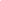 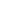 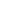 курсикурсикурси1 курс1 курс1 курс1 курс1 курсакадемгрупиакадемгрупиакадемгрупи104-Фізика та астрономія104-Фізика та астрономія104-Фізика та астрономія174-АКІТТАР174-АКІТТАРПонеділокI13-16т.  Аналіз та побудова алгоритмів Коренкова Г.В13-16т.  Аналіз та побудова алгоритмів Коренкова Г.ВПонеділокIIМолекулярна фізикаВФ  проф. Гоцульський В.Я.,                         Розв’язання задач,Молекулярна фізикаВФ  проф. Гоцульський В.Я.,                         Розв’язання задач,Молекулярна фізикаВФ  проф. Гоцульський В.Я.,                         Розв’язання задач,Аналіз та побудова алгоритмів Коренкова Г.В.ауд.14Аналіз та побудова алгоритмів Коренкова Г.В.ауд.14ПонеділокIIIМолекулярна фізикаВФ  проф. Гоцульський В.Я.,                         Розв’язання задач,Молекулярна фізикаВФ  проф. Гоцульський В.Я.,                         Розв’язання задач,Молекулярна фізикаВФ  проф. Гоцульський В.Я.,                         Розв’язання задач,14 ауд.  Дискретна математика  Якімова Н,А.14 ауд.  Дискретна математика  Якімова Н,А.ПонеділокIV
VХіміяБХ                                                              Тимчук А.Ф.ХіміяБХ                                                              Тимчук А.Ф.ХіміяБХ                                                              Тимчук А.Ф.14 ауд.  Дискретна математика  Якімова Н,А.14 ауд.  Дискретна математика  Якімова Н,А.ВівторокIМатематичний аналізАуд. 21                                                                             Коваленко Л.Г.Математичний аналізАуд. 21                                                                             Коваленко Л.Г.Математичний аналізАуд. 21                                                                             Коваленко Л.Г.Математичний аналізАуд. 21                                                                             Коваленко Л.Г.Математичний аналізАуд. 21                                                                             Коваленко Л.Г.ВівторокIIМатематичний аналізАуд. 21                                                                             Коваленко Л.Г.Математичний аналізАуд. 21                                                                             Коваленко Л.Г.Математичний аналізАуд. 21                                                                             Коваленко Л.Г.Математичний аналізАуд. 21                                                                             Коваленко Л.Г.Математичний аналізАуд. 21                                                                             Коваленко Л.Г.ВівторокIIIЛекц Інформатика та програмуванняТолкачов А.В.                               14Лекц Інформатика та програмуванняТолкачов А.В.                               14Лекц Інформатика та програмуванняТолкачов А.В.                               14Лекц Інформатика та програмуванняТолкачов А.В.                               14Лекц Інформатика та програмуванняТолкачов А.В.                               14ВівторокIVСередаIСередаIIОснови інженерної та комп’ютерної графікиЗуй О.М.                   72 ауд,  Дворянська 2   Основи інженерної та комп’ютерної графікиЗуй О.М.                   72 ауд,  Дворянська 2   Основи інженерної та комп’ютерної графікиЗуй О.М.                   72 ауд,  Дворянська 2   СередаIIIУкраїнська мова Ауд. 6.                                                                                                                                        Доц. Хрустік Н.М.Українська мова Ауд. 6.                                                                                                                                        Доц. Хрустік Н.М.Українська мова Ауд. 6.                                                                                                                                        Доц. Хрустік Н.М.Українська мова Ауд. 6.                                                                                                                                        Доц. Хрустік Н.М.Українська мова Ауд. 6.                                                                                                                                        Доц. Хрустік Н.М.СередаIVОснови сферичної астрономіїАуд. 19                                                          Панько О.О.Основи сферичної астрономіїАуд. 19                                                          Панько О.О.Основи сферичної астрономіїАуд. 19                                                          Панько О.О.       Безпека життєдіяльностіПоліщук Л.М.                                 Біофак       Безпека життєдіяльностіПоліщук Л.М.                                 БіофакСередаVI З 7 тижня  15.00  ФІЗИЧНЕ ВИХОВАННЯСтадіон ОНУ                                                                                                 Чебан В.Ф. З 7 тижня  15.00  ФІЗИЧНЕ ВИХОВАННЯСтадіон ОНУ                                                                                                 Чебан В.Ф. З 7 тижня  15.00  ФІЗИЧНЕ ВИХОВАННЯСтадіон ОНУ                                                                                                 Чебан В.Ф. З 7 тижня  15.00  ФІЗИЧНЕ ВИХОВАННЯСтадіон ОНУ                                                                                                 Чебан В.Ф. З 7 тижня  15.00  ФІЗИЧНЕ ВИХОВАННЯСтадіон ОНУ                                                                                                 Чебан В.Ф.ЧетверIЧетверIIМолекулярна фізикаВФ  проф. Гоцульський В.Я.,                                                                     ВФ                         Розв’язання задач,Фізика     Чебаненко А.П.                       ауд. 6Фізика     Чебаненко А.П.                       ауд. 6Фізика     Чебаненко А.П.                       ауд. 6Фізика     Чебаненко А.П.                       ауд. 6ЧетверIIIМолекулярна фізикаВФ  проф. Гоцульський В.Я.,                                                                     ВФ                         Розв’язання задач,Фізика     Чебаненко А.П.                       ауд. 6Фізика     Чебаненко А.П.                       ауд. 6Фізика     Чебаненко А.П.                       ауд. 6Фізика     Чебаненко А.П.                       ауд. 6ЧетверIIIМолекулярна фізикаВФ  проф. Гоцульський В.Я.,                                                                     ВФ                         Розв’язання задач,            ФізпрактикумЛаб                    Стукалов С.А.            ФізпрактикумЛаб                    Стукалов С.А.            ФізпрактикумЛаб                    Стукалов С.А.            ФізпрактикумЛаб                    Стукалов С.А.П’ятницяI                                                     1-7т                 Аналітична геометрія     Ауд.6.                                                                                                                             Потапенко І.В.                                                     1-7т                 Аналітична геометрія     Ауд.6.                                                                                                                             Потапенко І.В.                                                     1-7т                 Аналітична геометрія     Ауд.6.                                                                                                                             Потапенко І.В.                                                     1-7т                 Аналітична геометрія     Ауд.6.                                                                                                                             Потапенко І.В.                                                     1-7т                 Аналітична геометрія     Ауд.6.                                                                                                                             Потапенко І.В.П’ятницяII                                            Аналітична геометрія  Ауд.6.                                                                                                                                Потапенко І.В.                                            Аналітична геометрія  Ауд.6.                                                                                                                                Потапенко І.В.                                            Аналітична геометрія  Ауд.6.                                                                                                                                Потапенко І.В.                                            Аналітична геометрія  Ауд.6.                                                                                                                                Потапенко І.В.                                            Аналітична геометрія  Ауд.6.                                                                                                                                Потапенко І.В.П’ятницяIII  Методи обчислень          ауд.15Базей О.А.  Методи обчислень          ауд.15Базей О.А.  Методи обчислень          ауд.15Базей О.А.  Методи обчислень          ауд.15Базей О.А.Іноземна моваКузнецова Г.П.                                        ауд 19П’ятницяIV                            Іноземна моваауд.19                                                                    Кузнецова Г.П.                                          Іноземна моваауд.19                                                                    Кузнецова Г.П.                                          Іноземна моваауд.19                                                                    Кузнецова Г.П.                                          Іноземна моваауд.19                                                                    Кузнецова Г.П.               Лаб Інформатика та прогамування                      Толкачов А.В.                                            ауд.14 П’ятницяVЛаб  8-14 т  Інформатика та програмування                      Толкачов А.В.                                                                                  ауд.14Лаб  8-14 т  Інформатика та програмування                      Толкачов А.В.                                                                                  ауд.14Лаб  8-14 т  Інформатика та програмування                      Толкачов А.В.                                                                                  ауд.14Лаб  8-14 т  Інформатика та програмування                      Толкачов А.В.                                                                                  ауд.14